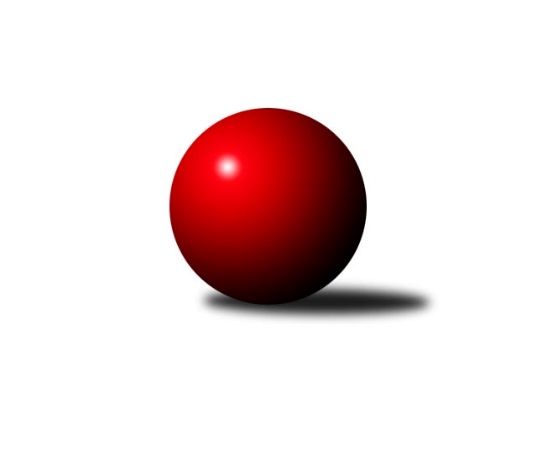 Č.2Ročník 2018/2019	5.10.2018Nejlepšího výkonu v tomto kole: 1639 dosáhlo družstvo: TJ Nová Včelnice BOkresní přebor Jindřichova Hradce 2018/2019Výsledky 2. kolaSouhrnný přehled výsledků:TJ Kunžak B	- TJ Centropen Dačice E	5:1	1485:1414	4.0:4.0	4.10.TJ Sokol Slavonice C	- TJ Kunžak D	5:1	1525:1420	6.5:1.5	5.10.TJ Nová Včelnice B	- TJ Slovan Jindřichův Hradec B	6:0	1639:1360	7.0:1.0	5.10.TJ Kunžak D	- TJ Nová Včelnice B	1:5	1440:1535	3.0:5.0	26.9.Tabulka družstev:	1.	TJ Nová Včelnice B	2	2	0	0	11.0 : 1.0 	12.0 : 4.0 	 1587	4	2.	TJ Sokol Slavonice C	2	2	0	0	9.0 : 3.0 	10.5 : 5.5 	 1517	4	3.	TJ Kunžak B	2	1	0	1	7.0 : 5.0 	8.0 : 8.0 	 1488	2	4.	TJ Centropen Dačice E	2	1	0	1	6.0 : 6.0 	10.0 : 6.0 	 1506	2	5.	TJ Slovan Jindřichův Hradec B	2	1	0	1	6.0 : 6.0 	8.0 : 8.0 	 1516	2	6.	TJ Loko Č. Budějovice C	1	0	0	1	1.0 : 5.0 	2.0 : 6.0 	 1533	0	7.	TJ Kunžak D	3	0	0	3	2.0 : 16.0 	5.5 : 18.5 	 1430	0Podrobné výsledky kola:	 TJ Kunžak B	1485	5:1	1414	TJ Centropen Dačice E	Radka Burianová	 	 202 	 202 		404 	 2:0 	 327 	 	153 	 174		Lubomír Náměstek	Marie Kudrnová	 	 173 	 187 		360 	 0:2 	 379 	 	185 	 194		Miloš Veselý	Jovana Vilímková	 	 167 	 198 		365 	 1:1 	 362 	 	184 	 178		Jiří Matouš	Marie Zoubková	 	 162 	 194 		356 	 1:1 	 346 	 	151 	 195		Pavel Terblrozhodčí: Radka BurianováNejlepší výkon utkání: 404 - Radka Burianová	 TJ Sokol Slavonice C	1525	5:1	1420	TJ Kunžak D	Libor Lacina	 	 214 	 212 		426 	 2:0 	 372 	 	179 	 193		Dana Kopečná	Josef Smažil	 	 174 	 165 		339 	 1.5:0.5 	 311 	 	146 	 165		Stanislava Kopalová	Aleš Pavlů	 	 187 	 186 		373 	 2:0 	 331 	 	176 	 155		Lenka Pudilová	František Běhůnek	 	 191 	 196 		387 	 1:1 	 406 	 	214 	 192		Marcela Chramostovározhodčí: Michal DostálNejlepší výkon utkání: 426 - Libor Lacina	 TJ Nová Včelnice B	1639	6:0	1360	TJ Slovan Jindřichův Hradec B	Vladimír Klíma	 	 209 	 225 		434 	 1:1 	 364 	 	210 	 154		Jiří Kačo	František Hána	 	 188 	 212 		400 	 2:0 	 289 	 	158 	 131		Milan Hendrych	Jiří Hembera	 	 221 	 217 		438 	 2:0 	 395 	 	207 	 188		Marie Škodová	Martin Kovalčík	 	 186 	 181 		367 	 2:0 	 312 	 	177 	 135		Josef Jirkůrozhodčí: Laciná DanaNejlepší výkon utkání: 438 - Jiří Hembera	 TJ Kunžak D	1440	1:5	1535	TJ Nová Včelnice B	Marcela Chramostová	 	 190 	 172 		362 	 1:1 	 364 	 	201 	 163		František Hána	Milena Berková *1	 	 153 	 176 		329 	 1:1 	 391 	 	216 	 175		Vladimír Klíma	Lenka Pudilová	 	 191 	 180 		371 	 0:2 	 416 	 	215 	 201		Martin Kovalčík	Dana Kopečná	 	 202 	 176 		378 	 1:1 	 364 	 	181 	 183		Tereza Tyšerovározhodčí: Pudilová  Lenkastřídání: *1 od 51. hodu Stanislava KopalováNejlepší výkon utkání: 416 - Martin KovalčíkPořadí jednotlivců:	jméno hráče	družstvo	celkem	plné	dorážka	chyby	poměr kuž.	Maximum	1.	Václav Klojda  ml.	TJ Loko Č. Budějovice C	462.00	302.0	160.0	4.0	1/1	(462)	2.	Jiří Kačo 	TJ Slovan Jindřichův Hradec B	426.00	302.0	124.0	11.0	2/2	(488)	3.	Vladimír Klíma 	TJ Nová Včelnice B	412.50	300.0	112.5	9.5	2/2	(434)	4.	Libor Lacina 	TJ Sokol Slavonice C	403.50	277.0	126.5	12.0	2/2	(426)	5.	Marie Škodová 	TJ Slovan Jindřichův Hradec B	400.50	281.5	119.0	10.5	2/2	(406)	6.	Martin Kovalčík 	TJ Nová Včelnice B	391.50	286.5	105.0	12.5	2/2	(416)	7.	Radka Burianová 	TJ Kunžak B	391.50	300.5	91.0	13.5	1/1	(404)	8.	Václav Klojda  st.	TJ Loko Č. Budějovice C	391.00	298.0	93.0	17.0	1/1	(391)	9.	Jiří Matouš 	TJ Centropen Dačice E	386.00	285.0	101.0	14.5	2/2	(410)	10.	Marcela Chramostová 	TJ Kunžak D	385.33	270.7	114.7	5.3	3/3	(406)	11.	František Hána 	TJ Nová Včelnice B	382.00	262.5	119.5	13.5	2/2	(400)	12.	Libuše Hanzalíková 	TJ Kunžak B	378.00	255.0	123.0	5.0	1/1	(378)	13.	Marie Zoubková 	TJ Kunžak B	375.50	280.0	95.5	13.5	1/1	(395)	14.	Dana Kopečná 	TJ Kunžak D	375.00	282.5	92.5	11.5	2/3	(378)	15.	František Běhůnek 	TJ Sokol Slavonice C	371.50	267.5	104.0	9.5	2/2	(387)	16.	Jovana Vilímková 	TJ Kunžak B	365.00	268.0	97.0	14.0	1/1	(365)	17.	Lubomír Náměstek 	TJ Centropen Dačice E	364.50	258.0	106.5	12.5	2/2	(402)	18.	Pavel Terbl 	TJ Centropen Dačice E	355.00	254.5	100.5	16.0	2/2	(364)	19.	Lenka Pudilová 	TJ Kunžak D	350.67	266.3	84.3	16.3	3/3	(371)	20.	Jan Ondřich 	TJ Loko Č. Budějovice C	350.00	263.0	87.0	16.0	1/1	(350)	21.	Marie Kudrnová 	TJ Kunžak B	349.50	258.5	91.0	13.0	1/1	(360)	22.	Adéla Kršková 	TJ Loko Č. Budějovice C	330.00	251.0	79.0	21.0	1/1	(330)	23.	Stanislava Kopalová 	TJ Kunžak D	303.50	239.0	64.5	21.5	2/3	(311)		Jiří Hembera 	TJ Nová Včelnice B	438.00	305.0	133.0	8.0	1/2	(438)		Aneta Kameníková 	TJ Centropen Dačice E	421.00	287.0	134.0	6.0	1/2	(421)		Martin Novák 	TJ Slovan Jindřichův Hradec B	403.00	271.0	132.0	6.0	1/2	(403)		Milena Berková 	TJ Kunžak D	396.00	291.0	105.0	9.0	1/3	(396)		Jiří Pšenčík 	TJ Sokol Slavonice C	393.00	280.0	113.0	11.0	1/2	(393)		Miloš Veselý 	TJ Centropen Dačice E	379.00	257.0	122.0	8.0	1/2	(379)		Martin Fiala 	TJ Sokol Slavonice C	379.00	265.0	114.0	13.0	1/2	(379)		Aleš Pavlů 	TJ Sokol Slavonice C	373.00	256.0	117.0	7.0	1/2	(373)		Tereza Tyšerová 	TJ Nová Včelnice B	364.00	271.0	93.0	17.0	1/2	(364)		Josef Smažil 	TJ Sokol Slavonice C	339.00	256.0	83.0	19.0	1/2	(339)		Josef Jirků 	TJ Slovan Jindřichův Hradec B	312.00	240.0	72.0	26.0	1/2	(312)		Milan Hendrych 	TJ Slovan Jindřichův Hradec B	289.00	219.0	70.0	22.0	1/2	(289)Sportovně technické informace:Starty náhradníků:registrační číslo	jméno a příjmení 	datum startu 	družstvo	číslo startu
Hráči dopsaní na soupisku:registrační číslo	jméno a příjmení 	datum startu 	družstvo	19801	Aleš Pavlů	05.10.2018	TJ Sokol Slavonice C	Program dalšího kola:3. kolo11.10.2018	čt	17:30	TJ Slovan Jindřichův Hradec B - TJ Loko Č. Budějovice C	11.10.2018	čt	18:00	TJ Centropen Dačice E - TJ Sokol Slavonice C				-- volný los -- - TJ Kunžak B	Nejlepší šestka kola - absolutněNejlepší šestka kola - absolutněNejlepší šestka kola - absolutněNejlepší šestka kola - absolutněNejlepší šestka kola - dle průměru kuželenNejlepší šestka kola - dle průměru kuželenNejlepší šestka kola - dle průměru kuželenNejlepší šestka kola - dle průměru kuželenNejlepší šestka kola - dle průměru kuželenPočetJménoNázev týmuVýkonPočetJménoNázev týmuPrůměr (%)Výkon1xJiří HemberaN. Včelnice B4381xLibor LacinaSlavonice C111.214261xVladimír KlímaN. Včelnice B4341xJiří HemberaN. Včelnice B110.144381xLibor LacinaSlavonice C4261xVladimír KlímaN. Včelnice B109.144341xMarcela ChramostováKunžak D4061xMarcela ChramostováKunžak D105.994061xRadka BurianováKunžak B4041xRadka BurianováKunžak B104.784041xFrantišek HánaN. Včelnice B4001xFrantišek BěhůnekSlavonice C101.03387